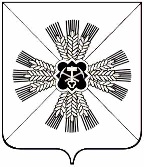 КЕМЕРОВСКАЯ ОБЛАСТЬАДМИНИСТРАЦИЯ ПРОМЫШЛЕННОВСКОГО МУНИЦИПАЛЬНОГО РАЙОНАПОСТАНОВЛЕНИЕот « 16 »  июля 2018г. № 748-Ппгт. ПромышленнаяОб утверждении отчета об исполнении районного бюджетаПромышленновского муниципального районаза полугодие 2018 годаВ соответствии со статьей 264.2 Бюджетного кодекса Российской Федерации: 1. Утвердить отчет об исполнении районного бюджета Промышленновского муниципального района (далее – районный бюджет) за  полугодие 2018 года: 1) по доходам в сумме 864 922 тыс. рублей;2) по расходам в сумме 858 555 тыс. рублей;3) профицит бюджета в сумме 6 367 тыс. рублей.2. Утвердить отчет об исполнении доходов районного бюджета за полугодие 2018 года по кодам классификации доходов бюджетов, согласно приложению № 1 к настоящему постановлению.3. Утвердить отчет об исполнении расходов районного бюджета за   полугодие 2018  года по разделам и подразделам классификации расходов бюджетов, согласно приложению № 2 к настоящему постановлению.4. Утвердить отчет об исполнении расходов районного бюджета полугодие  2018 года по ведомственной структуре расходов бюджетов, согласно приложению № 3 к настоящему постановлению.5. Утвердить источники финансирования дефицита районного бюджета  за  полугодие 2018 года по кодам классификации источников финансирования дефицитов бюджетов, согласно приложению № 4 к настоящему постановлению.6. Утвердить отчет о расходах районного бюджета на исполнение муниципальных  программ за  полугодие 2018  года, согласно        приложению № 5 к настоящему постановлению. 7. Отчет об исполнении районного бюджета за  полугодие 2018 года направить в Совет народных депутатов Промышленновского муниципального района и председателю контрольно-счетного органа Промышленновского муниципального района. 8. Настоящее постановление подлежит опубликованию в районной газете «Эхо» и обнародованию на официальном сайте администрации Промышленновского муниципального района.9. Контроль за исполнением настоящего  постановления  возложить  на заместителя главы Промышленновского муниципального района                О.А. Игину.10. Постановление вступает в силу со дня его подписания.Исп. Г.В. АнохинаТел 74414Приложение №1к постановлению администрации Промышленновского муниципального районаот « 16 »  июля 2018 № 748-ПОТЧЕТоб исполнении доходов районного бюджета   за   полугодие 2018  годапо кодам классификации  доходов бюджетовЗаместитель главы Промышленновского муниципального района                              О.А. ИгинаПриложение №2к постановлению администрации Промышленновского муниципального районаот « 16 » июля 2018 № 748-ПОТЧЕТоб исполнении расходов районного бюджета за  полугодие 2018  года по разделам и подразделам классификациирасходов бюджетовЗаместитель главы Промышленновского муниципального района                              О.А. ИгинаПриложение №3к постановлению администрации Промышленновского муниципального районаот « 16 »  июля 2018 № 748-ПОТЧЕТ об исполнении расходов районного бюджета  за   полугодие 2018  годапо ведомственной структуре расходов бюджетов Заместитель главы Промышленновского муниципального района                              О.А. ИгинаПриложение №4к постановлению администрации Промышленновского муниципального районаот « 16 » июля 2018 № 748-ПИСТОЧНИКИ финансирования дефицита районного бюджета за   полугодие 2018  годапо кодам классификации источников финансирования дефицитов бюджетовЗаместитель главы Промышленновского муниципального района                              О.А. ИгинаПриложение №5к постановлению администрации Промышленновского муниципального районаот « 16 » июля 2018 № 748-ПОТЧЕТо расходах районного бюджета на исполнение муниципальных программ за  полугодие 2018 годаЗаместитель главы Промышленновского муниципального района                              О.А. ИгинаГлаваПромышленновского муниципального района  Д.П. ИльинНаименование дохода бюджетаПлан текущего финансового года, тыс. руб. Исполнение за отчетный период текущего финансового годаИсполнение за отчетный период текущего финансового годаНаименование дохода бюджетаПлан текущего финансового года, тыс. руб. тыс. руб.%1234Доходы всегоДоходы всего186436186492246Налоговые и неналоговые доходыНалоговые и неналоговые доходы19864011119456Налог на доходы физических лицНалог на доходы физических лиц1502517664351Акцизы по подакцизным товарамАкцизы по подакцизным товарам164680849Налог, взимаемый в связи с применением упрощенной системы налогообложения  Налог, взимаемый в связи с применением упрощенной системы налогообложения  6724475571Единый налог на вмененный доходЕдиный налог на вмененный доход14500586040Единый сельскохозяйственный налогЕдиный сельскохозяйственный налог13332326175Налог, взимаемый в связи с применением патентной системы налогообложенияНалог, взимаемый в связи с применением патентной системы налогообложения1059792Государственная пошлинаГосударственная пошлина5807434275Доходы от использования имущества, находящегося в муниципальной собственностиДоходы от использования имущества, находящегося в муниципальной собственности10780688364Платежи при пользовании природными ресурсамиПлатежи при пользовании природными ресурсами164662538Доходы от оказания платных услуг Доходы от оказания платных услуг 150769513Доходы от продажиДоходы от продажи21752935135ШтрафыШтрафы26234221161Прочие неналоговые доходыПрочие неналоговые доходы900930103Безвозмездные поступления Безвозмездные поступления 166572175372845в т.ч .дотация на выравнивание бюджетной обеспеченностив т.ч .дотация на выравнивание бюджетной обеспеченности59267627504246субсидиисубсидии8081046036субвенциисубвенции87126246078253Иные межбюджетные трансфертыИные межбюджетные трансферты266381247447Прочие безвозмездные поступленияПрочие безвозмездные поступления9433510611Возврат остатков МБТВозврат остатков МБТ0-2340Наименование  статьи расхода бюджетаПлан текущего финансового года, тыс. руб. Исполнение за отчетный период текущего финансового годаИсполнение за отчетный период текущего финансового годаНаименование  статьи расхода бюджетаПлан текущего финансового года, тыс. руб. тыс. руб.%1234Расходы всего186833585855546Общегосударственные вопросы574342417142Функционирование высшего должностного лица126848238Функционирование законодательных органов250899540Функционирование местных администраций296911338745Судебная система12600Обеспечение проведения выборов и референдумов182500Резервные фонды10000Другие общегосударственные вопросы21916930742Национальная оборона166975845Национальная экономика992442076221Топливно-энергетический комплекс650491857229Сельское хозяйство и рыболовство4360182242Водное хозяйство20100Дорожное хозяйство248501310,5Другие вопросы в области национальной экономики47842375Жилищно-коммунальное хозяйство2104947254034Жилищное хозяйство10848607656Коммунальное хозяйство1993096646433Благоустройство33700Образование89120846832753Дошкольное образование22780411423350Общее образование51224628056955Начальное профессиональное образование502372720154Молодежная политика и оздоровление детей214768232Другие вопросы в области образования987744564246Культура и кинематография1769108543348Культура1423376994849Другие вопросы в области культуры345731548545Социальная политика39345017305544Пенсионное обеспечение3042250982Социальное обслуживание населения401021979649Социальное обеспечение населения1518146990846Охрана семьи и детства1831957346840Другие вопросы в области социальной политики15297737448Физическая культура и спорт48023950Средства массовой информации90045050Обслуживание муниципального долга6000Межбюджетные трансферты364861282035Наименование  статьи расхода бюджетаПлан текущего финансового года, тыс. руб. Исполнение за отчетный период текущего финансового годаИсполнение за отчетный период текущего финансового годаНаименование  статьи расхода бюджетаПлан текущего финансового года, тыс. руб. тыс. руб.%855 Финансовое управление по Промышленновскому району 36586128203501 Общегосударственные вопросы1000014 Межбюджетные трансферты364861282035900 Администрация Промышленновского муниципального района50511194273801 Общегосударственные вопросы43098179814202 Национальная оборона16697584504 Национальная экономика4784238512 Средства массовой информации9004505013 Обслуживание муниципального долга6000902 Совет народных депутатов Промышленновского муниципального района25089954001 Общегосударственные вопросы250899540905 Комитет по управлению муниципальным имуществом администрации Промышленновского муниципального района550083035601 Общегосударственные вопросы583721243605 Жилищно-коммунальное хозяйство491719112911 Управление образования администрации Промышленновского муниципального района9397134816475101 Общегосударственные вопросы555510007 Образование8793544611795210 Социальная политика603042041334913 Управление культуры, молодежной политики, спорта и туризма администрации Промышленновского муниципального района189490929834901 Общегосударственные вопросы1381097907 Образование1185471496008 Культура и кинематография176910854334810 Социальная политика108534911 Физическая культура и спорт48023950914 Управление сельского хозяйства администрации Промышленновского муниципального района436418264201 Общегосударственные вопросы5510004 Национальная экономика4359182142915 Управление социальной защиты администрации Промышленновского муниципального района3259131511844601 Общегосударственные вопросы76699110 Социальная политика32583715111546916  Управление по жизнеобеспечению и строительству администрации Промышленновского муниципального района264242946383601 Общегосударственные вопросы561828335004 Национальная экономика90101187032105 Жилищно-коммунальное хозяйство161322716284410 Социальная политика7201147420Итого:186833585855546Наименование источника финансирования дефицита бюджетаПлан текущего финансового года, тыс. руб. Исполнение за отчетный период текущего финансового годаИсполнение за отчетный период текущего финансового годаНаименование источника финансирования дефицита бюджетаПлан текущего финансового года, тыс. руб. тыс. руб.%1234Источники финансирования дефицитов бюджетов - всего3974-6367-160Кредиты кредитных организаций       431000Бюджетные кредиты от других бюджетов бюджетной системы-336-168-50Изменение остатков средств на счетах по учету средств бюджетов-6199Наименование  муниципальной программыПлан текущего финансового года, тыс. руб. Исполнение за отчетный период текущего финансового годаИсполнение за отчетный период текущего финансового годаНаименование  муниципальной программыПлан текущего финансового года, тыс. руб. тыс. руб.%1234«Поддержка малого и среднего предпринимательства в Промышленновском районе»9000«Поддержка  агропромышленного  комплекса в Промышленновском районе»5000«Информационное обеспечение населения Промышленновского района»90045050«Социальная поддержка населения Промышленновского района»33323715456146«Развитие и укрепление материально-технической базы Промышленновского района»5237175033«Развитие системы образования и воспитания детей в Промышленновском районе»93223347819051«Жилищно-коммунальный  и дорожный комплекс,  энергосбережение и повышение энергоэффективности экономики»2919858629530«Развитие культуры, молодежной политики, спорта и туризма в Промышленновском районе»1892429282949«Обеспечение безопасности жизнедеятельности населения и предприятий в  Промышленновском районе»  233972031«Жилище в Промышленновском районе»19342648434«Повышение инвестиционной привлекательности  Промышленновского района»1000«Кадры в Промышленновском районе»15096«Управление муниципальными финансами Промышленновского района»366461282135«Функционирование муниципального автономного учреждения «Многофункциональный центр предоставления государственных и муниципальных услуг в Промышленновском районе» 6899317346«Функционирование органов местного самоуправления Промышленновского района»458342051545«Формирование современной городской среды Промышленновского района»33700Итого:186453185779746